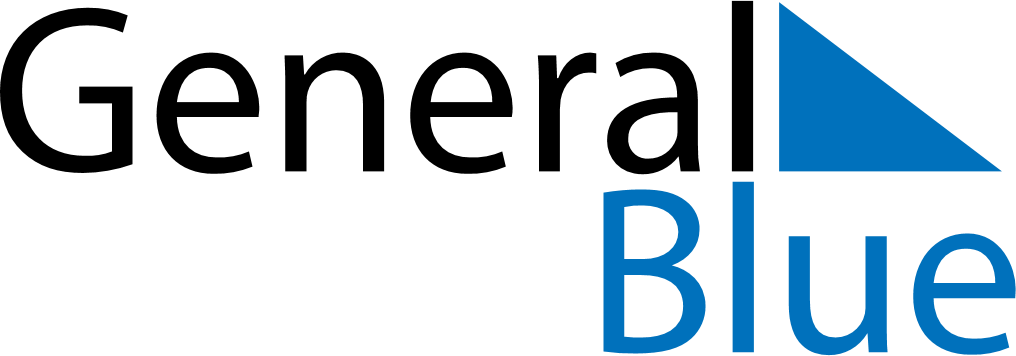 2021 – Q1Brunei  2021 – Q1Brunei  2021 – Q1Brunei  2021 – Q1Brunei  2021 – Q1Brunei  JanuaryJanuaryJanuaryJanuaryJanuaryJanuaryJanuaryMONTUEWEDTHUFRISATSUN12345678910111213141516171819202122232425262728293031FebruaryFebruaryFebruaryFebruaryFebruaryFebruaryFebruaryMONTUEWEDTHUFRISATSUN12345678910111213141516171819202122232425262728MarchMarchMarchMarchMarchMarchMarchMONTUEWEDTHUFRISATSUN12345678910111213141516171819202122232425262728293031Jan 1: New Year’s DayFeb 12: Chinese New YearFeb 23: National DayMar 11: Laylat al-Mi’rajMar 31: Armed Forces Day